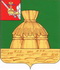 АДМИНИСТРАЦИЯ НИКОЛЬСКОГО МУНИЦИПАЛЬНОГО РАЙОНАПОСТАНОВЛЕНИЕ      .10.2022 года		                                                                                № г. НикольскО внесении изменений в постановление администрации Никольского муниципального района от 25.05.2011 №437В связи с кадровыми перестановками, руководствуясь статьей 33 Устава Никольского муниципального района администрация Никольского муниципального района ПОСТАНОВЛЯЕТ:1. Внести в постановление администрации Никольского муниципального района от 25.05.2011 №437 «О создании реестра муниципальных услуг Никольского муниципального района», изменения, изложив пункт 5 в следующей редакции:«5. Контроль за исполнением настоящего постановления возложить на начальника управления делами администрации Никольского муниципального района Карачеву О.И.».2. Настоящее постановление вступает в силу после официального опубликования в районной газете «Авангард» и подлежит размещению на официальном сайте администрации Никольского муниципального района в сети Интернет.Руководитель администрации Никольского муниципального  района                                                       А.Н. Баданина